Chemical ScienceWhen an atom loses an electron:a	a positive ion is formedb	a negative ion is formedc	the atomic number is changedd	the mass number is changedExplain your answer________________________________________________________________________________________________________________________________________________________________________________________________The elements sodium, lithium, potassium and caesium all form ions with a charge of:a	1+b	2+c	3+d	1+ and 2+To what group of the periodic table do these elements belong? Explain why they form ions of this charge?________________________________________________________________________________________________________________________________________________________________________________________________An unknown substance (X) was found to combine with chlorine to form an ionic compound of XCl3. How many valence electrons does element X have? A	1b	2c	3d	4What are valence electrons?Hypothetical element X, which has 2 electrons in its outermost shell, is reacted with element Y, which has 7 valence electrons. Which of the following statements is INCORRECT? A	The ions formed are X2+ and Y–.b	The compound has the formula XY2. C	Element X donates electrons to element Y. d	The compound formed is covalent. Explain why the statement is incorrect.Complete the table below, which shows the structure of a number of atoms. Use your periodic table as required.Name the following compounds:CuS	_______________________________Al(OH)3	_________________________NaF	_______________________________SO3	_______________________________Write the formula of the following substances:Magnesium iodide	_____________________Silver nitrate		_____________________Carbon tetrachloride	_____________________Iron 		___________________________A student draws the diagram below to represent the electron configuration of a neutral atom.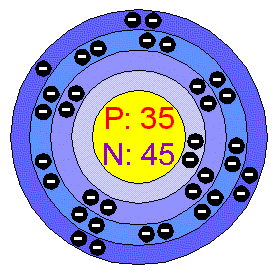 a	     What is the name of the element?b      Write the electron configuration for the elementc       To what group of the periodic table does the element belong? Explain how you made your decision.d       If this atom was to form an ion what would be its charge? Why?________________________________________________________The next two questions are based on the following table, which summarizes the properties of four different substances numbered I, II,  and IV.Which substance would be classified as ionic?a)	I		b)	IIc)		d)	IVWhich substance would be classified as a covalent network solid?a)	I		b)	IIc)		d)	IVGive the name of the following, and state the type of bonding (metallic, covalent network, covalent molecular or ionic) that is present.Give the electron configuration for –Carbon _____________________Argon ______________________Sodium _____________________Oxide ion ___________________Draw electron dot diagrams for the following –oxygen gas (O2)b.	magnesium chloride (MgCl2)c.	carbon tetrachloride (CCl4)carbon dioxide (CO2)Complete the following table by giving the correct chemical formula for the named molecules. Complete the following table that gives the name of some common acids and their formulas. The first has been done for you. 					  Complete these general word equations for chemical reactions:  	Acid  +  Reactive Metal  →  ____________ + ____________Acid  +  Metal Oxide  →  ____________ + ____________Acid  +  Metal Hydroxide  →  ____________ + ____________Acid  +  Carbonate  →  ____________ + ____________ + ____________Acid  +  Hydrogencarbonate →  ____________ + ____________ + ____________Acid  +  Base  →  ____________ + ____________Metal  +  Oxygen  →  ____________ Non-metal  + Oxygen  →  ____________ [K, Na, or Ca]  + water  →  ____________ + ____________[Al, Zn, Fe, Ni, Sn, or Pb]  + steam  →  ____________ + ____________[Cu, Hg, Ag, Pt, or Au] + water/steam →  ____________ Identify the following substances by choosing a name from the box.  Write the correct name next to the substance.  Al2O3  ___________________Ni	      ___________________Fe(OH)3 ___________________Zn(CO3)  ___________________SO3  ______________________KHCO3  ____________________CaCl2  ______________________Mg2+_______________________Convert the following word equations to symbol form and then balance them. Write your balanced equation underneath the word equation 	calcium     +    water                            calcium hydroxide   +   hydrogen gas_________  +     _________                          ________       +   ________zinc metal +    nitric acid                    zinc nitrate        +    hydrogen gas_________   +     _________                       ________        +   ________lead        +    silver ions                     lead II ions      +    silver________   +     _________                    ________        +   ________Write the word equations below as chemical equations and balance:Zinc and lead (II) nitrate react to form zinc nitrate and lead.Aluminum bromide and chlorine gas react to form aluminum chloride and bromine gas.Sodium phosphate and calcium chloride react to form calcium phosphate and sodium chloride.Potassium metal and chlorine gas combine to form potassium chloride.Aluminum and hydrochloric acid react to form aluminum chloride and hydrogen gas.Calcium hydroxide and phosphoric acid react to form calcium phosphate and water.Copper and sulfuric acid react to form copper (II) sulfate and water and sulfur dioxide.Hydrogen gas and nitrogen monoxide react to form water and nitrogen gas.Using the Activity Series of Metals, fill in the table below, to show what solid will form (if any) if the metals are put in solutions of tin chloride and copper iodide.  If you think nothing will happen, write “no reaction”.  Write balanced equations for the following reactions. [6 marks]Balance the equations below:____ CH4 + ____ O2  ____ CO2 + ____ H2O____ C3H8 + ____ O2  ____ CO2 + ____ H2O____ FeCl3 + ____ NaOH  ____ Fe(OH)3 + ____NaCl____ Na + ____ H2O  ____ NaOH + ____H2____ Ag2O  ____ Ag + ____O2____ CO2 + ____ H2O  ____ C6H12O6 + ____O2____ K + ____ MgBr2  ____ KBr + ____ Mg____ H2O + ____ O2  ____ H2O2____ NaBr + ____ CaF2  ____ NaF + ____ CaBr2____ H2SO4 + ____ NaNO2  ____ HNO2 + ____ Na2SO4Main reactions involving acidic substancesFor the following reactions, (1) complete the word equation; (2) complete and balance the chemical equation provided.Acid + Metal Hydroxide  ________ + ___________H2SO4(aq) +__ Fe(OH)2(aq)  ________+ _________Non-Metal Oxide + Metal Hydroxide  ________ + ___________CO2(g) + __Ba(OH)2(aq)  ________ + _________Acid + Metal Oxide  ________ + ___________HNO3(aq) + __Al2O3(s)  ________ + _________Acid + Metal Carbonate  ________ + _________ + ___________HCl(aq) + __CaCO3(s)  ________ + _________ + _________Acid + Hydrogencarbonate  ________ + _________ + ___________H2SO4(aq) + __KHCO3(aq)  ________ + _________ + ________ Write the NET IONIC equations below as chemical equations and balance:Aluminum and hydrochloric acid react to form aluminum chloride and hydrogen gas.Calcium hydroxide and phosphoric acid react to form calcium phosphate and water.Copper and sulfuric acid react to form copper (II) sulfate and water and sulfur dioxide.Hydrogen gas and nitrogen monoxide react to form water and nitrogen gas.The solutions below are mixed. For each of the mixtures, predict whether or not a chemical reaction will occur. Where a reaction occurs, indicate both the molecular equation and net ionic equation. If a reaction does not occur, write ‘no reaction’. a	silver nitrate and potassium chlorideMolecular equation:Net ionic equation:b	sulphuric acid and Sodium metalMolecular equation:Net ionic equation:c	sodium nitrate and potassium chlorideMolecular equation:Net ionic equation:Reactions producing precipitatesUse the solubility rules to determine if the following ionic solids are soluble in water.CuCO3MgCl2Zn(OH)2Ca3(PO4)2Write ionic equations for each of the following precipitate forming reactions. If no precipitate forms, write ‘No Reaction’. __NiCl2(aq) + __Na2S(aq) __Al2(SO4)3(aq)  + __Ba(OH)2(aq)  Displacement ReactionsA student was given a shiny grey metal and asked to identify what element it is composed of. The metal was placed in different solutions to see if it would react. It was found that it reacted with copper(II) sulfate solution but not with zinc nitrate solution.Which metal (or metals) could the rod be made of?What other test could be done to determine the identity of the metal?Data and TablesActivity Series Biology1. Observe the following population of teddy bears.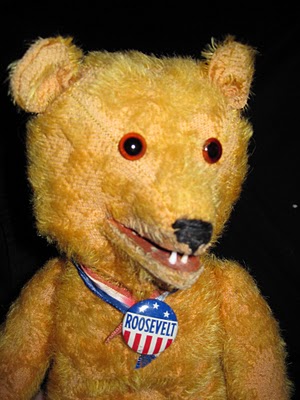 2. Will natural selection be able to act on this population? Why or why not?_________________________________________________________________________________________________________________________________________________________________________________________________________________________________3. After several millions of years, the following mutant arose in the teddy bear population.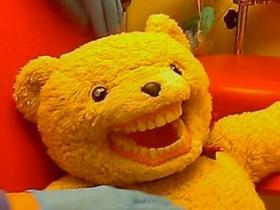 This mutant found it could eat more food types than the normal type teddy. For example, it could chew up vegetables and hard biscuits whereas the normal type teddy was stuck eating soft foods like cake and marshmallows. However, the mutant was also much more susceptible to tooth decay and cavities.4. In what type of situation would the mutant teddy be at a disadvantage, resulting in it’s genes not being passed on, and it’s type dying out?_________________________________________________________________________________________________________________________________________________________________________________________________________5. Describe a situation where the mutant type teddy would be at an advantage. Name the selective pressure in this situation._________________________________________________________________________________________________________________________________________________________________________________________________________6. The environmental factor that causes a change in a population is said to be imposing a)	artificial selectionb)	selection pressurec)	sexual selectiond) 	evolution7. Explain what sexual selection is. ____________________________________________________________________________________________________________________________________________________________________________________________________________________________________________________________________________8. How might sexual selection help the survival of a species?_________________________________________________________________________________________________________________________________________________________________________________________________________9.  Name some types of variation that can be found in a cat population._________________________________________________________________________________________________________________________________________________________________________________________________________10. Give the genetic definition of natural selection _________________________________________________________________________________________________________________________________________________________________________________________________________11. The following diagram illustrates a theory of evolution that was proposed before Darwin proposed his theory.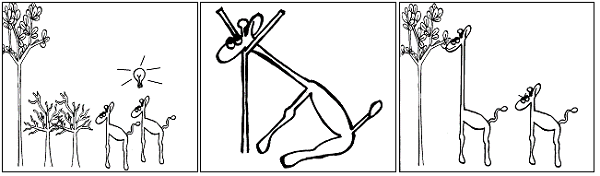 Eg. Giraffes stretch their necks in order to reach the higher trees. When the smaller trees dies out, the giraffe with the longer (stretched) neck survives, and passes the long neck onto its’ offspring.Explain what is wrong with this theory, in light of our current understanding of genetics._______________________________________________________________________________________________________________________________________________________________________________________________________________________________________________________________________________________________________________________________________________12. In the example of the peppered moths;a) What moth types existed before the tree colours changed?___________________________________________________________________b) What moth types existed after the tree colours changed?___________________________________________________________________c) Was any new genetic information added to the moth population?___________________________________________________________________d) What actually did change in the moth population?___________________________________________________________________e) If there had only been light coloured moths in the population, what would have happened to the moth population?______________________________________________________________________________________________________________________________________13. a) What was the pesticide resistance in some insects due to? ______________________________________________________________________________________________________________________________________b) What happens every time the farmer sprays with the same pesticide?______________________________________________________________________________________________________________________________________c) What is the selective agent in this case?_________________________________d) This is an example ofi)	artificial selectionii)	natural selectioniii)	sexual selectioniv) 	environmental pressure14. The name for the genetic makeup of an organism is _______________________ The name for the characteristics of an organism is it’s ________________________15. a)  Is it correct to say that bacteria ‘become’ resistant to antibiotics?__________If not, why not? _____________________________________________________________________________________________________________________________________________________________________________________________b) How do bacteria reproduce, and how fast does this occur?_________________________________________________________________________________________________________________________________________________________________________________________________________c) What will you need to do if you are infected with bacteria that are resistant to the antibiotic you are using?_________________________________________________________________________________________________________________________________________________________________________________________________________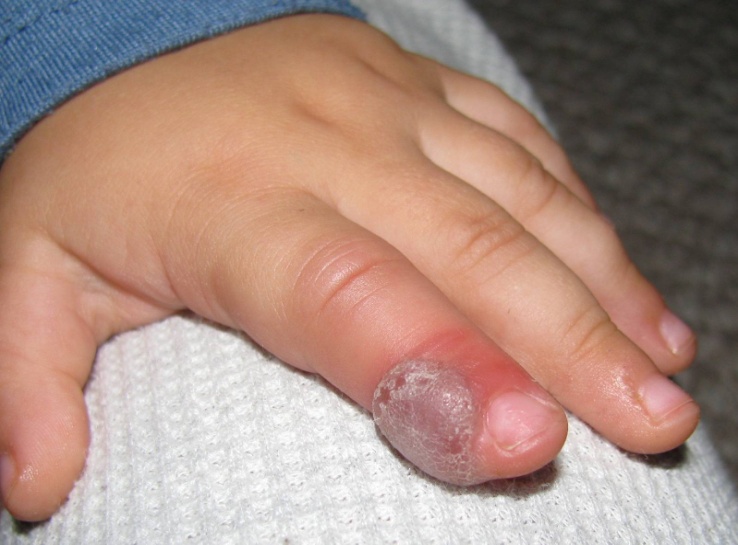 d) How is antibiotic resistance beneficial to the bacteria?_________________________________________________________________________________________________________________________________________________________________________________________________________e) If a population of bacteria becomes resistant to an antibiotic (over several generations), can you say evolution has occurred? Why or why not?_________________________________________________________________________________________________________________________________________________________________________________________________________16.  a) What are the two main sources of genetic variation?______________________________________________________________________________________________________________________________________b) Prior to the use of antibiotics, humans still had some defence against bacterial infection. What was/is it? _______________________________________________c) Name some factors that have contributed to the increase in the number of antibiotic resistant bacteria____________________________________________________________________________________________________________________________________________________________________________________________________________________________________________________________________________d) Name an alternative to antibiotics that has been used to greatly reduce the incidence of bacterial infection. _________________________________________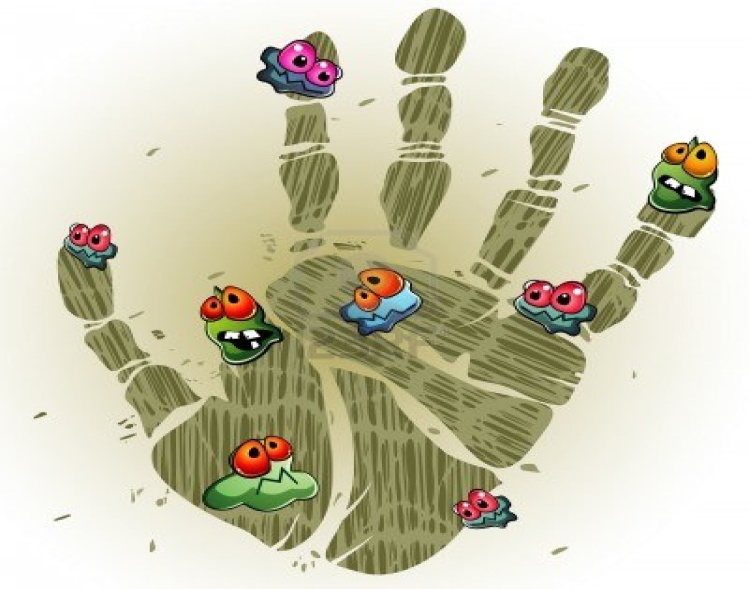 e) How could bacteria that have never been exposed to antibiotics, contain antibiotic resistant genes? ___________________________________________________________________________________________________________________________________________________Name of elementAtomic numberMass numberNumber of protonsNumber of neutronsNumber of electronsElectron configurationNeon212  8  311619SubstanceMelting Point (oC)Electrical Conductivity in SolidsElectrical Conductivity in Molten StateHardness  and MalleabilityI-7Non-ConductorNon-ConductorSoftII1083Good ConductorGood ConductorHard and Malleable801Non-ConductorConducts electricityHard and brittleIV3550Non-ConductorNon-ConductorHard and brittleSUBSTANCENAMEBONDING TYPECaSiO2CaONH3NH4ClBarium phosphateSodium oxidePotassium sulfideSilver sulfateAmmonium carbonateMagnesium nitrateTin II hydroxideZinc phosphateSodium sulfidePotassium sulfateSilver carbonateAmmonium hydrogen carbonateSodium fluorideTin IV chlorideSilver bromideAmmonium iodideMagnesium sulfateCalcium carbonateZinc hydrogen carbonateBarium hydrogen sulfateIron II nitrateCobalt hydroxidePotassium bromideSilver iodideMagnesium carbonateCalcium hydrogen carbonateZinc hydrogen sulfateBarium nitrateCopper II phosphateIron III hydroxideSodium bromidePotassium iodideSilver oxideAmmonium sulfideCalcium hydrogen sulfateZinc nitrateSodium hydroxideIron II phosphateSodium sulfitePotassium oxideSilver sulfideAmmonium sulfateCalcium nitrateZinc hydroxideSodium ethanoatePotassium permanganateIron III hydrogen carbonateCopper I fluorideAluminium sulfideManganese bromideIron III oxideLead II sulfateName of acidFormulaHydrochloric acidHClSulfuric acidHNO3Phosphoric acidCarbonic acidCH3COOHMETALS:in tin chloride solutionin copper iodide solutionAluminiumTinSilverSodium          +     cold water_________   +     ________                 ________       +    _________zinc              + dilute sulfuric acid_________  +     _________                ________        +   ________Aluminium     +    superheated steam_________  +     _________                ________        +   ________KNaCaAlZnFeNiSnPbCuHgAgPtAu